memo RKM WP éléments de présentation des pages et articles.docx       23/02/18Éléments de présentation 
des pages, articles et Grille de blogPage statique et page d’article détaillée
Le problème s’est posé à la suite de la manipulation de ces paramètres en validant "Titre" dans les personnalisation :Ouvrir le menu Apparence :
	→ Personnalisation
		→ Options générales du thème
			→ Pages
				→ Dans "éléments de la pagination" (en bas  colonne de gauche)
					→ désactiver TitreTitre activé provoque la répétition du titre dans le contenu de la page comme on voit ci-dessous la répétition répétition avant désactivation de l’élément Titre. Idem dans une page détaillée d’article)
					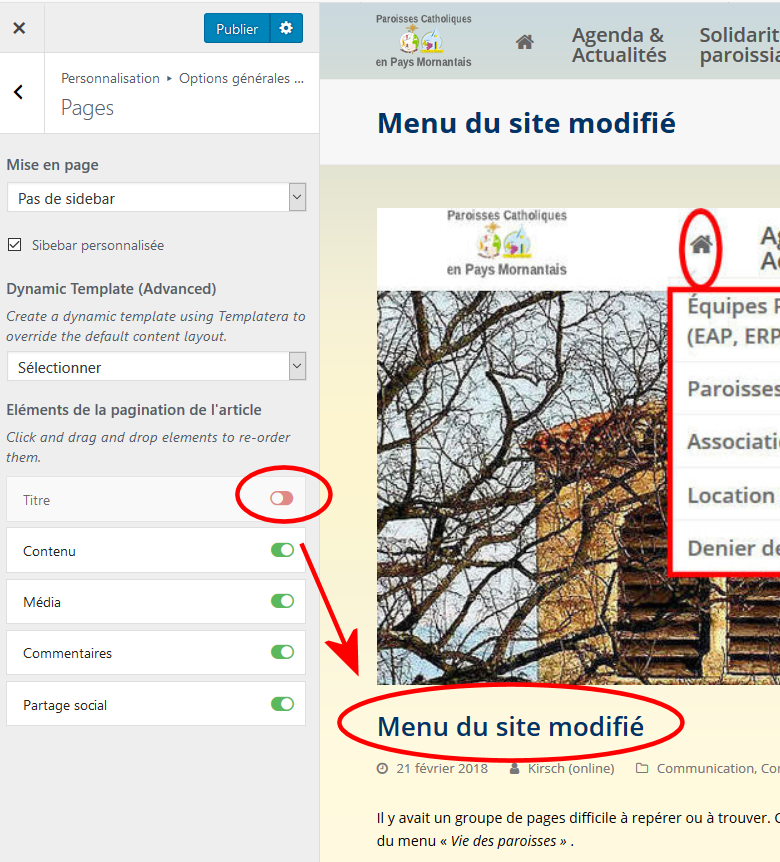 Grille d’articles du blog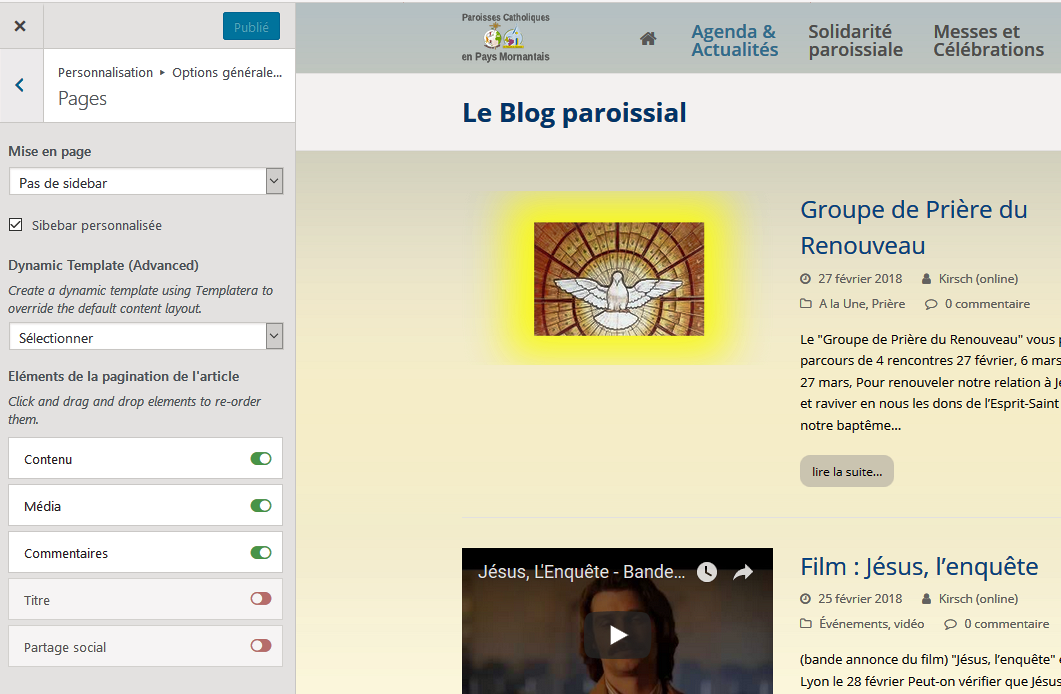 Ici dans l’exemple de la grille de blog de la page d’accueil ouvrir 
le menu Apparence :
	→ Personnalisation
		→ Blog
			→ Archives et éléments
				→ Dans "éléments de la pagination de l’entrée" (bas de colonne)
					→ activer Titre pour l’avoir dans la liste de posts (grille WP) 
					→ activer En savoir plus
					→ désactiver Balise pour occulter catégorie, date, auteur... 
					     etc. Voyer les flèches :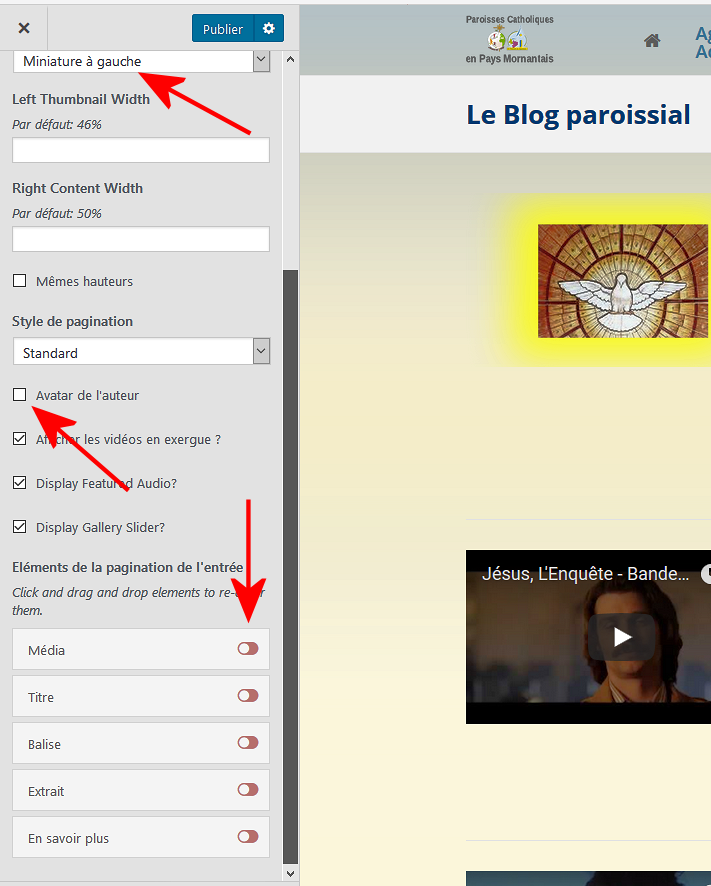 